Section 2: Renewals(2.1) Student NumbersEnter the number of students that have registered at Leeds via the arrangement over the duration of the contractual period.(2.2) Supporting information (from the School/Faculty)(2.3) Supporting information (from the International Office)Section 3: Amendments to the original agreement(3.1) Types of amendmentIf the amendment proposed constitutes a minor modification to the existing collaborative arrangement, please complete this section. Examples of minor amendments include:adding programmes from either institution to the agreement (NB. if the arrangement is an articulation, append a syllabus mapping document for the new programme(s) to this form). adding or removing a pathway (e.g. including a 1+2 or 2+2 within an existing articulation agreement – relevant syllabus matching should be appended to this form)removing programmes from either institution from the agreementadding or amending a campus location for the partner changes to programme titles that do not materially affect the structure of the programme or its learning outcomesMajor amendments (e.g. adding an arrangement in a high risk category) must go through the separate, full collaborative approval process. (3.2) Details of proposed amendmentSection 4: Endorsements/ApprovalCollaborative Provision Proposal to renew or amend existing collaborative arrangementsSection 1: Agreement details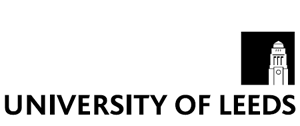 School/FacultyAcademic Lead/Link TutorName:Email:Name and location of partner institution Category of collaborative arrangement e.g. entry agreement, articulation agreement, Flying Faculty, dual award, joint award Programmes currently included in the collaborationDate legal agreement signedState if the proposal is for a renewal or an amendment of the collaborative arrangementFor renewals, complete Section 2; for amendments, complete Section 3. If the proposal is for both a renewal and an amendment, complete Sections 2 and 3.For renewals, complete Section 2; for amendments, complete Section 3. If the proposal is for both a renewal and an amendment, complete Sections 2 and 3.Minimum student intake specified in legal agreementYear 1 (e.g. 2014/15)Year 2Year 3Year 4Year 5 (e.g. 2018/19)Outline a brief rationale for renewing the agreement, with reference to School/Faculty strategic priorities, relationship with the partner institution and any other benefits the partnership enables. In the case of a higher risk arrangement, relevant outcomes from the periodic review should inform this rationale. If the agreement has not resulted in the minimum student intake stated in the legal agreement for the last two recruitment cycles, use this box to outline the reasons why the agreement should be renewed and the remedial actions that will be taken to support effective delivery of the partnership.The International Office will complete this section. In addition to the existing benefits to the School that the arrangement provides, consideration should be given to longer-term market prosperity. NB. The International Office will also oversee the updating of the legal agreement.Outline the rationale for the proposed amendment. If a new programme or pathway is being added, please append evidence of syllabus mapping to this form. NB. The International Office must be notified of all amendments to taught collaborative arrangements and will oversee the updating of the legal agreement.School/Faculty Stage School/Faculty Stage School/Faculty Stage Proposing SchoolProposing SchoolProposing SchoolEndorsed by the School Taught Student Education CommitteeSTSEC date or state “Chair’s Action”:Endorsed by the School Taught Student Education CommitteeHead of SchoolSignature:Date:Head of SchoolFaculty Pro-Dean Student Education (for advanced arrangements)Signature:Date:Faculty Pro-Dean Student Education (for advanced arrangements)Faculty Pro-Dean InternationalSignature:Date:Faculty Pro-Dean InternationalSupporting School(s)Signatures are required from all Schools involved in the collaborationSupporting School(s)Signatures are required from all Schools involved in the collaborationSupporting School(s)Signatures are required from all Schools involved in the collaborationHead of SchoolSignature:Date:Head of SchoolHead of SchoolName of School:Name of School:Head of SchoolSignature:Date:Head of SchoolHead of SchoolName of School:Name of School:University Stage Once all endorsements at the School/Faculty stage have been completed, please forward the form to the Quality Assurance Team.University Stage Once all endorsements at the School/Faculty stage have been completed, please forward the form to the Quality Assurance Team.University Stage Once all endorsements at the School/Faculty stage have been completed, please forward the form to the Quality Assurance Team.Reported to the Collaborations and Partnerships CommitteeCPC date:Reported to the Collaborations and Partnerships Committee